Publicado en  el 01/02/2016 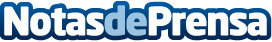 Las Cataratas del Niágara podrían secarse prontoUn proyecto de construcción planea secar una parte de las Cataratas de manera temporalDatos de contacto:Nota de prensa publicada en: https://www.notasdeprensa.es/las-cataratas-del-niagara-podrian-secarse_1 Categorias: Viaje Turismo http://www.notasdeprensa.es